РОССИЙСКАЯ ФЕДЕРАЦИЯКалининградская областьАдминистрация муниципального образования «Светлогорский городской округ» П О С Т А Н О В Л Е Н И Е«11» сентября 2020 года         № 701О проведении общественных обсуждений по вопросу предоставления обществу с ограниченной ответственностью «Паллада» разрешения на отклонение от предельных параметров разрешенного строительства объекта капитального строительства в части сокращения минимальных отступов зданий, строений, сооружений от красной линии улицы Подгорная с 6 метров до 5 метров, применительно к земельному участку с кадастровым номером 39:17:010017:1291, расположенному по адресу: город Светлогорск, улица Подгорная, 7Рассмотрев обращение Агентства по архитектуре, градостроению и перспективному развитию Калининградской области (вх. №6324 от 
09.09.2020 г.), руководствуясь ст. 28 Федерального закона от 06.10.2003 г. №131 – ФЗ «Об общих принципах организации местного самоуправления в Российской Федерации», Градостроительным Кодексом Российской Федерации, законом Калининградской области от 30.11.2016 г. №19 «О перераспределении полномочий в области градостроительной деятельности между органами государственной власти Калининградской области и органами местного самоуправления муниципальных образований Калининградской области», Законом Калининградской области от 
30.03.2018 г. № 156 «Об объединении поселений, входящих в состав муниципального образования «Светлогорский муниципальный район», и организации местного самоуправления на объединенной территории», Положением о проведении общественных обсуждений по вопросам градостроительной деятельности и благоустройству на территории муниципального образования  «Светлогорский городской округ», утвержденного решением окружного Совета депутатов муниципального образования «Светлогорский городской округ» от 27.05.2019 г. №130, администрация муниципального образования «Светлогорский городской округ»п о с т а н о в л я е т:В целях информирования и учета мнения населения по вопросам градостроительной деятельности на территории муниципального образования «Светлогорский городской округ» назначить проведение общественных обсуждений по Проекту решения о предоставлении разрешения на отклонение от предельных параметров разрешенного строительства объекта капитального строительства на земельном участке с кадастровым номером 39:17:010017:1291 (далее – Проект) (Приложение).Установить сроки проведения общественных обсуждений с 17 сентября до 15 октября 2020 г.Разместить оповещение о начале общественных обсуждений в информационно-телекоммуникационной сети «Интернет» на сайте www.svetlogorsk39.ru.4. Разместить Проект в информационно-телекоммуникационной сети «Интернет» на сайте www.svetlogorsk39.ru и опубликовать в газете «Вестник Светлогорска».5. Назначить Отдел архитектуры и градостроительства администрации муниципального образования «Светлогорский городской округ» уполномоченным органом по организации и проведению общественных обсуждений.6. Отделу архитектуры и градостроительства администрации муниципального образования «Светлогорский городской округ»:6.1. организовать экспозицию материалов, подлежащих рассмотрению на общественных обсуждениях в холле 1 этажа здания администрации муниципального образования «Светлогорский городской округ», расположенного по адресу: Калининградская обл., г. Светлогорск, Калининградский пр-кт, 77А, с 21 сентября до 08 октября 2020 г. включительно.6.2. организовать учет предложений и замечаний общественных обсуждений для включения их в протокол и заключение о результатах общественных обсуждений с 21 сентября до 08 октября 2020 г. включительно;6.3. подготовить протокол и заключение о результатах общественных обсуждений;6.4. заключение о результатах общественных обсуждений опубликовать в газете «Вестник Светлогорска» и разместить в информационно-телекоммуникационной сети «Интернет» на сайте www.svetlogorsk39.ru в срок до 15 октября 2020 г.;6.5. направить настоящее постановление в Агентство по архитектуре, градостроению и перспективному развитию Калининградской области.7.  Контроль за исполнением настоящего Постановления оставляю за собой.8. Опубликовать настоящее Постановление в газете «Вестник Светлогорска» и разместить в информационно-телекоммуникационной  сети «Интернет» на сайте www.svetlogorsk39.ru.9. Настоящее Постановление вступает в силу после его опубликования.Глава администрациимуниципального образования «Светлогорский городской округ»                                              В.В. БондаренкоПриложениек постановлению администрации муниципального образования «Светлогорский городской округ»от «11» сентября 2020 года № 701ПРОЕКТрешения о предоставлении разрешения на отклонение от предельных параметровразрешенного строительства 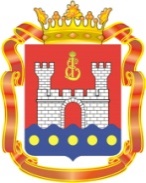 АГЕНТСТВО ПО АРХИТЕКТУРЕ,ГРАДОСТРОЕНИЮ И ПЕРСПЕКТИВНОМУ РАЗВИТИЮ КАЛИНИНГРАДСКОЙ ОБЛАСТИП Р И К А З_____________ 2020 г. № ____КалининградО предоставлении разрешения на отклонение от предельных параметров разрешенного строительства объекта капитального строительства на земельном участке с кадастровым номером 39:17:010017:1291В соответствии со статьей 40 Градостроительного кодекса Российской Федерации, административным регламентом предоставления Агентством по архитектуре, градостроению и перспективному развитию Калининградской области (далее – Агентство) государственной услуги по предоставлению разрешения на отклонение от предельных параметров разрешенного строительства, реконструкции объектов капитального строительства, утвержденным Приказом Агентства от 23.10.2017 № 171, с учетом заключения о результатах общественных слушаний от _________№___, рекомендаций комиссии по подготовке проекта правил землепользования и застройки муниципальных образований Калининградской области от _________ №___, 
п р и к а з ы в а ю:Предоставить разрешение на отклонение от предельных параметров разрешенного строительства, реконструкции объекта капитального строительства в части сокращения минимальных отступов зданий, строений, сооружений от красной линии улицы Подгорная с 6 метров до 5 метров, применительно к земельному участку с кадастровым номером 39:17:010017:1291, расположенному по адресу: город Светлогорск, улица Подгорная, 7.Отделу документов градостроительного зонирования (М.Н. Краснонос) в течение пяти рабочих дней со дня вступления в силу настоящего приказа направить решение о предоставлении разрешения на отклонение от предельных параметров разрешенного строительства, реконструкции объекта капитального строительства в части сокращения минимальных отступов зданий, строений, сооружений от красной линии улицы Подгорная с 6 метров до 5 метров, применительно к земельному участку с кадастровым номером 39:17:010017:1291, расположенному по адресу: город Светлогорск, улица Подгорная, 7, для размещения в информационной системе обеспечения градостроительной деятельности.3. Настоящий приказ вступает в силу по истечении десяти дней со дня его официального опубликования.Руководитель (директора Агентства В.Л. Касьянова